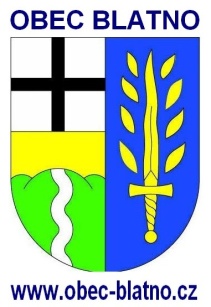 OBECNÍ ÚŘAD BLATNOBLATNO č.p. 1, 430 01Tel.: 474 625 839ŽÁDOSTO   ZŘÍZENÍ VĚCNÉHO BŘEMENEPOZEMEK :  Číslo parcely : …………………………………………požadovaná výměra : …………………………Katastrální území : ………………………………… druh pozemku : ………………………………….Důvod žádosti, účel využití pozemku..………………………………………………………………………………………………………….………………………………………………………………………..………………………………….ŽADATEL :1) Fyzická osobaJméno a příjmení…………………………………………………………….…………………...............Datum narození : ……………………………… ........Státní příslušnost :   ….…………………............Bydliště…………………………………………………………………………………………………..Telefonní spojení……………….....………………….…………….....……………………………….....Pro vzájemnou komunikaci upřednostňuji e-mailovou poštu na adresu : ................................................Manžel/ka/ (nepovinné údaje)Jméno a příjmení………………………………………………………………..…………………..........Datum narození : …………………………… Státní příslušnost :   ….………………….........................Bydliště…………………………………………………………………………………………………..Telefonní spojení……………….....………………….…………….....……………………………….....2) Právnická osobaNázev firmy : ……………………………………………………………………………………………Adresa : …………………………………………………………………………………………………IČO : …………………………………  DIČ : ……………………… Telefon : ………………………Jednající : ............................................................Funkce : .......................................................................Pro vzájemnou komunikaci upřednostňuji e-mailovou poštu na adresu : ..............................................V Blatně dne : …………………………                                  …………………………………………                                                                                                                   podpis žadatelePŘÍLOHA :1)	Snímek z katastrální mapy se zakreslením trasy věcného břemene2)	Situace z projektové dokumentace